BHARATHIAR UNIVERSITY: COIMBATORE641046Branch II:B.Sc. STATISTICS(CBCSPATTERN)(Forthestudentsadmittedfromtheacademicyear2022-2023andonwards)Scheme of Examination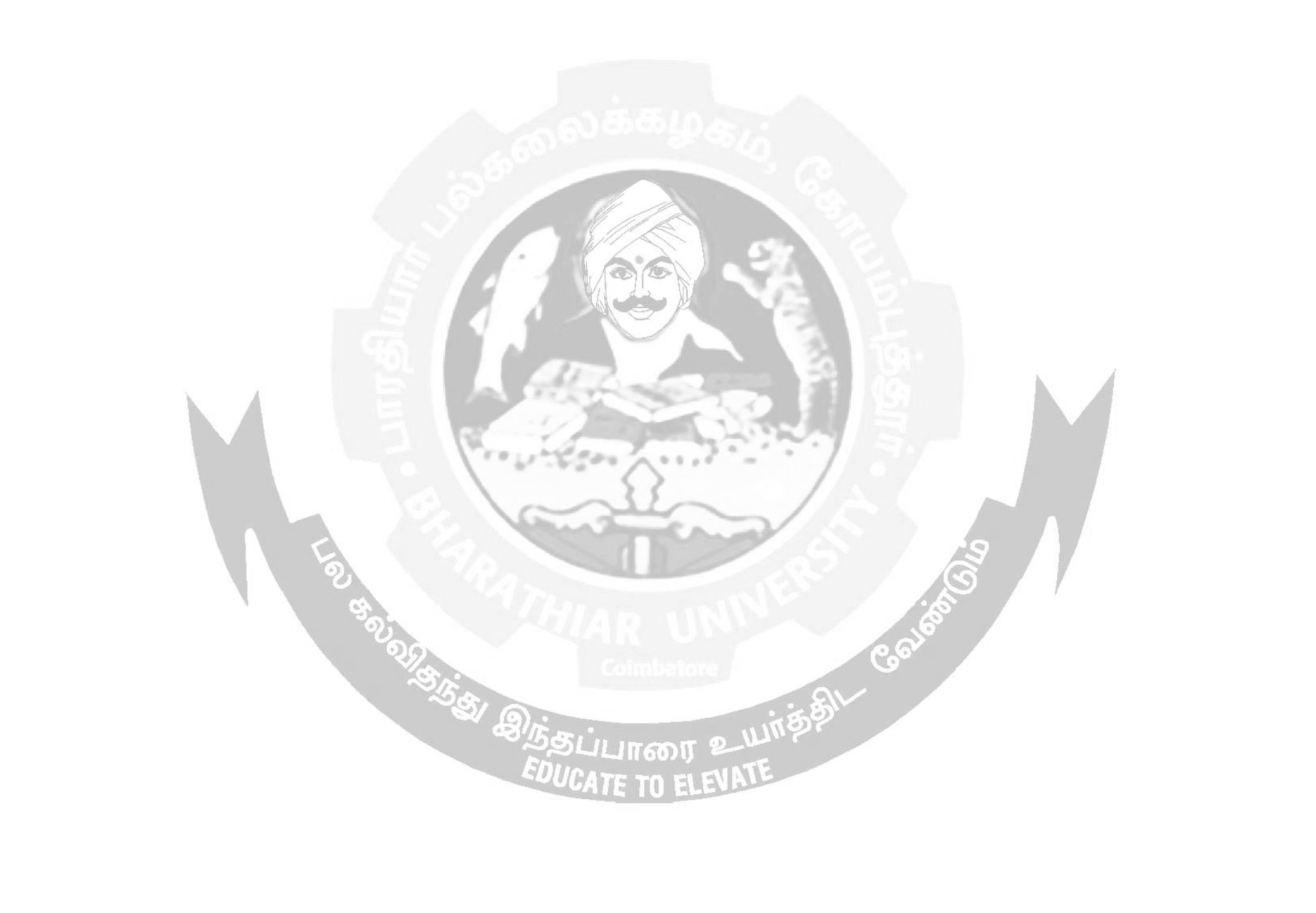 *No Continuous Internal Assessment(CIA).Only University Examinations.** No University Examinations. Only Continuous Internal Assessment (CIA).@Excluding the marks of Part IVPartTitle of the CourseHours/WeekExaminationExaminationExaminationExaminationCreditsPartTitle of the CourseHours/WeekDuration inHoursMaximum MarksMaximum MarksMaximum MarksCreditsPartTitle of the CourseHours/WeekDuration inHoursCIACEETotalCreditsSemester ISemester ISemester ISemester ISemester ISemester ISemester IILanguage-I6350501004IIEnglish– I6350501004IIICore Paper I-Descriptive Statistics-I3350501004IIICore Paper II-Descriptive Statistics -II4350501004IIICore Practical- I(Using MS Excel)2-----IIIAllied A:Paper I-Mathematics forStatistics– I7350501004IVEnvironmental Studies*23-502Total3025025050022Semester IISemester IISemester IISemester IISemester IISemester IISemester IIILanguage	II6350501004IIEnglish	II432525502Naan Mudhalvan:Language Proficiency: Effective English232525502IIICore Paper III- Applied Statistics7350501004IIICore Practical- I(UsingMSExcel)233045753IIIAlliedA:Paper  II Mathematics forStatistics-II7350501004IVValue Education	Human Rights*23-502Total3023024547521Semester IIISemester IIISemester IIISemester IIISemester IIISemester IIISemester IIIILanguage	III6350501004IIEnglish	III6350501004IIICore Paper IV-DemographicMethods3350501004IIICore Paper V-ProbabilityDistribution-I3350501004IIIAlliedB:Paper I Computer Programming for Statistical Analysis-I(CProgramming)533045753IIIAllied Practical(C&C++Programming)2-----IVSkill based Subject:Actuarial Statistics3350501004IVTamil** / Advanced Tamil*(OR)Non-major elective- I(Yoga for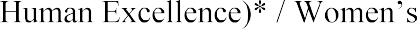 Rights*2350501002Naan Mudhalvan:Digital Skills for Employability2225751002Total3235542077527Semester IVSemester IVSemester IVSemester IVSemester IVSemester IVSemester IVILanguage	IV6350501004IIEnglish	IV6350501004IIICore Paper VIProbability Distribution- II4350501004IIICore Practical II(Using ScientificCalculator)333045753IIIAllied B: Paper II – Computer Programming for Statistical Analysis-II(Object Oriented Programming withC++)433045753IIIAllied Practical(C&C++programming)232525502IVNaan Mudhalvan:Digital Skills: Office Fundamentals33 2525502IVTamil**/Advanced Tamil*(OR)Non-major elective -II (General Awareness*)2350501002Total3031034065024Semester VSemester VSemester VSemester VSemester VSemester VSemester VIIICore Paper VII-Statistical Inference-I5350501004IIICore Paper VIII-Basic SamplingTheory5350501004IIICore Paper IX –Design ofExperiments5350501004IIICore Practical- III(Using SPSS)23----IIICore Paper X -NumericalMathematics5350501004IIIElectiveI533045753IVSkillbasedSubject3:Mathematical Economics 3350501004Naan Mudhalvan:Computational Intelligence for Employability 2225751002Total3230537067525Semester VISemester VISemester VISemester VISemester VISemester VISemester VIIIICore Paper XI-Statistical Inference -II5350501004IIICore Paper XII-Statistical QualityControl5350501004IIICore Practical- III(Using SPSS)233045753IIIElective II533045753IIIElective III533045753IIICore Practical -IV(Using ScientificCalculator)4350501004IVNaan Mudhalvan:Data Analytics with Advanced Tools: Project Based learning  432525502VExtension Activities**--50-502Total3031531062525Grand Total184169020103700144List of Elective papers(Colleges can choose any one of the paperaselectives)List of Elective papers(Colleges can choose any one of the paperaselectives)List of Elective papers(Colleges can choose any one of the paperaselectives)Elective IAPsychological StatisticsElective IBActuarial Statistics	IIIElective ICBig Data AnalyticsElective IIAElements of EconometricsElective IIBIndian Official StatisticsElective IICGenetical StatisticsElective IIIAOperations ResearchElective IIIB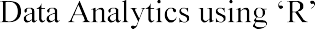 Elective IIICQuantitative Techniques for Managerial Decisions